Муниципальное дошкольное образовательное учреждение«Детский сад общеразвивающего вида с приоритетным осуществлением познавательно- речевого развития воспитанников №202 «Золушка» г. Буденновска Буденновского района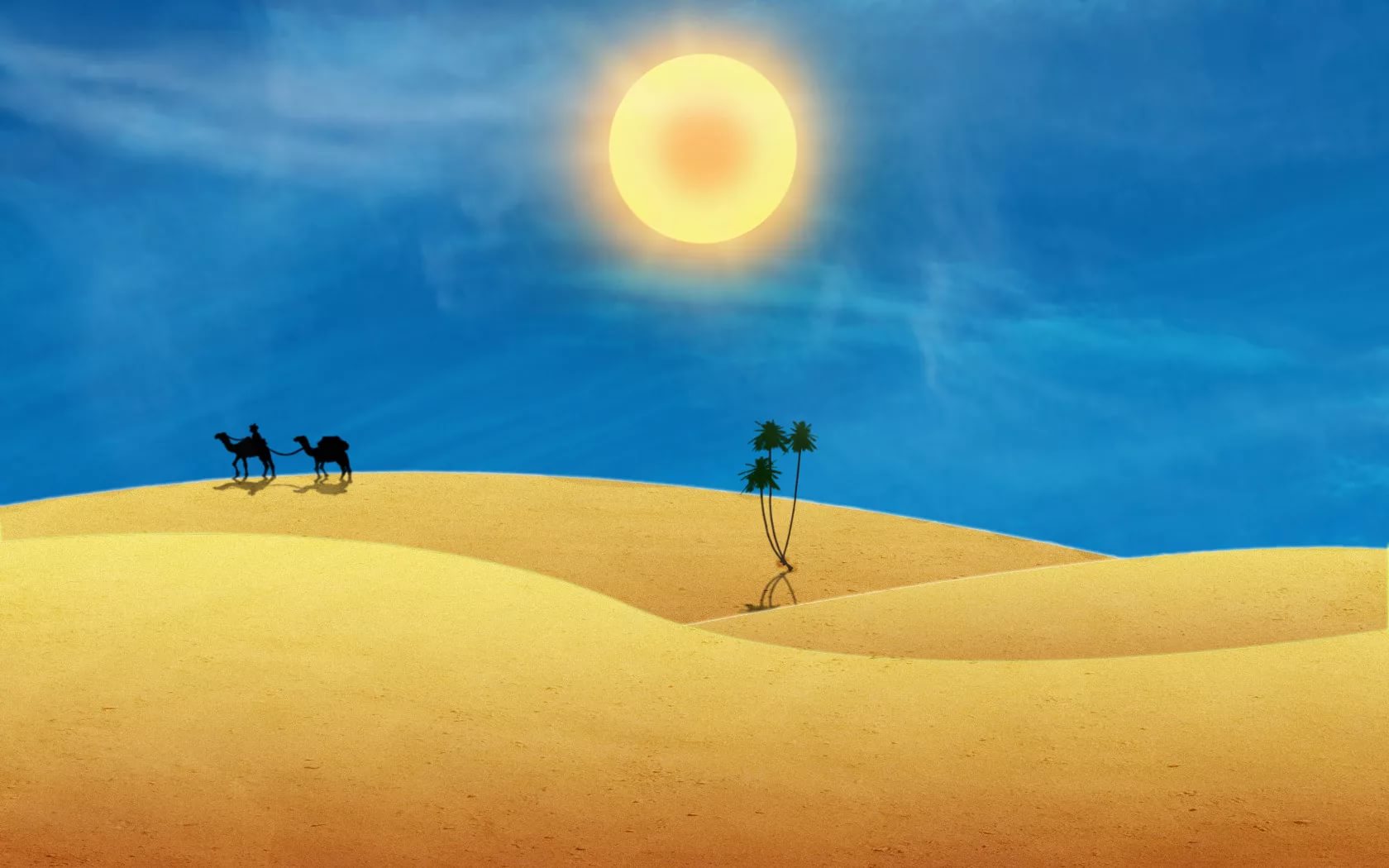                                         Буденновск, 2019г.   Виды детской деятельности: игровая, познавательно-исследовательская, продуктивная, коммуникативная, музыкально-художественная.Задачи непосредственно образовательной деятельности: Познавательно-речевое развитие «Познание» (формирование элементарных математических представлений)- Совершенствовать умение ориентироваться в пространстве, анализировать объекты «справа», «слева», вычленять и считать геометрические фигуры,  выстраивать по образцу; - Развивать логическое мышление, внимание мыслительные операции: вычленение из представленного ряда предметов  «лишний» по характерному признаку,«Познание» (формирование целостной картины мира)- Познакомить с климатическими условиями жарких материков, углублять и систематизировать представление детей о животном и растительном мире пустыни, понимание того, что для сохранения природы её нужно беречь;- Развивать познавательный интерес к обитателям пустыни, любознательность, воображение;Социально-коммуникативное развитие- Воспитывать любовь к природе, интерес и стремление изучать её;- Учить приемам сотрудничества в коллективе, сотрудничестве в малых группах и в парах; - Учить выполнять правила и нормы поведения в совместной деятельности- Побуждать детей включаться в совместную с взрослым игровую ситуацию- Учить детей поддерживать беседу об обитателях пустыни, составление описательного рассказа по предложенному плану, рассуждать, высказывать свою точку зрения.Физическое развитие-Обеспечить оптимальную двигательную активность детей при проведении НОДХудожественно-эстетическое развитие- Развивать чувство ритма, умение передавать характер музыки через движение. Свободно ориентироваться в пространстве-Продолжить обогащать музыкальные впечатления детей, вызывая яркий эмоциональный отклик при восприятии музыки.Обогащение словаря:  Пустыня, оазис, барханы, караван верблюдов, верблюжья колючка.Оборудование:Компьютер, экран, проектор, музыкальный центр, диски с музыкой, презентация к занятию,  картинки животных, растений, песочница, лупы увеличительные, краски, молоко, жидкое мыло, кисточки, кубики Кооса.Ход мероприятияВоспитатель: Здравствуйте, ребята!.Воспитатель: Ребята, а вы любите путешествовать? (ответы детей)(звучит музыка)Воспитатель: Как вы думаете, куда мы сегодня отправимся (ответы детей).Воспитатель: Сегодня мы с вами отправляемся на Восток в страну пустынь и вечного солнца. А отправляемся мы в пустыню на ковре-самолете. Только мне нужна ваша помощь. Эти кубики были частью волшебного ковра-самолета, но они рассыпались. На экране вы видите узор ковра.Воспитатель: Какие геометрические фигуры вы видите? Скажите мне ребята, сколько жёлтых маленьких треугольников вы видите? Сколько больших жёлтых треугольников вы видите? Сколько маленьких зеленых треугольников вы видите, а сколько маленьких? А какая фигура находится в центре? Она состоит из четырёх маленьких треугольников или из четырёх больших. Сколько синих квадратов? А сколько синих прямоугольников? Сколько красных квадратов, а где они находятся на узоре? (по углам)Воспитатель: А теперь нужно собрать из них точный узор ковра. Вы мне поможете?(собирают ковер-самолет из геометрических фигур мягких модулей)Воспитатель: Ковер у нас есть, а чтобы он стал волшебным нужно произнести заклинание:Ты наш коврик добрый будьОтвези нас в дальний путьИ обратно привези.Заклинаю: 1,2,3!(звучит волшебная музыка)Воспитатель: Потихонечку садитесь, осторожно шевелитесь:Чтоб ковер-самолет поскорей летел вперед! (звучит музыка полета)Вот летим мы над полями,Вот и море перед нами,Вижу лодку, рыбака, море шире иль река? (ответы детей)Один, два, три, четыре - ну, конечно, море шире.Вот под нами темный лесВетки тянет до небес.В нем дровишек целый груз.Выше дерево иль куст? (ответы детей)Справа горы высокиСлева реки глубокиПрилетели мы, садимся.Осторожно приземлимся.Воспитатель: Интересно, куда мы попали? (ответы детей)Воспитатель: Везде так пусто. Это пустыня.  Пустыня-это бескрайний песок, где почти нет растительности.Воспитатель: Ребята, а почему пустыню так назвали – пустыней?Может быть, пустыню, поэтому и назвали пустыней от слова «пусто»?Воспитатель: Давайте и мы подойдем к песку погрузим руки в песок, пошевелим пальцами, что происходит с песком? (ответы детей).работа с песочным столомВоспитатель: Давайте теперь согреем песок своими теплыми руками(в пустыне его греет солнышко, а сейчас мы его попробуем согреть)Передадим ему частичку своего тепла. Перемешайте песок. Пропустите его между ладошками. Стал песок теплым?Воспитатель: Возьмите в руки лупы , скажите какие песчинки ?- А они одинаковые? (ответы детей)Воспитатель: А это что?(воспитатель нашла лампу Алладина и протирает лампу)Джин: Кто нарушил мой покой? Я джин, хранитель лампы. Спал я тридцать лет и три года. Кто меня разбудил?Воспитатель: Мы путешественники и нам очень интересно узнать о жизни пустыни. Ты нам поможешь?Джин: Я вам помогу, если вы сможете развеселить и удивить меня.(опыт с молоком и красками)Воспитатель:  Давайте попробуем удивить Джина. Ну что же делать?Я знаю один опыт. Это будет волшебство. С помощью красок и волшебной кисточки я попробую с вами оживить краски. Необходимо вылить в миску с молоком краски медленно и аккуратно. А волшебную кисточку я окуну в жидкое мыло, а затем опущу в ваши миски с молоком.  Наши краски ожили. Посмотри  на что похож твой узор? Посмотри Джин, какие волшебные рисунки появились.Джин: Ну, удивили вы меня. Вы настоящие волшебники.Джин: Я тоже хочу вас порадовать. Дарю вам каждому волшебный цветок. Загадайте в него желание и положите в воду. Когда цветок раскроется, то ваше желание исполнится.Воспитатель: Загадайте любое ваше желание, загните листочки и аккуратно опустите цветок в воду.Джин: А вы знаете, что Злой волшебник Джафар засыпал город песком? Один я не справлюсь с его поисками, помогите мне найти и построить  город по этому плану.Воспитатель: Поможем Джину построить город?(ищут части зданий и строят дороги по плану)Джин: Молодцы ребята! Я сейчас вам покажу просторы пустыни.(видеоролик)на интерактивном столеВоспитатель: Горячее солнце, горячий песок, и жарко здесь очень…воды бы глоток. Воды в пустыне мало она находится глубоко под песками и поэтому так ценится. А песка очень  много. Большие холмы песка называются – барханы.  Это слово для вас новое, повторите – барханы. Барханы есть только в пустыне.Воспитатель: Ребята, давайте договоримся, если вы услышите новое слово, то мы его называем и картинку с изображением  этого слова ставим на доску. Так,  какие новые слова мы с вами только что узнали? (ответы детей: пустыня, барханы)Воспитатель: Дождей в пустыне очень мало. А палящее солнце так печет, что можно испечь яйцо в раскаленном песке, представляете.Воспитатель: Ребята, а вы видите какие–нибудь растения в пустыне? Воспитатель: Это не высокие зелёные деревья, а кустарники. Да и тех очень мало.Воспитатель: А это растение вы узнаете?Дети: Да, это кактус! …..Воспитатель:  У кактуса вместо листьев колючки. А корень уходит глубоко в пески,  где есть вода.Воспитатель: Но кроме растений в пустыне встречаются и животные и птицы, насекомые и пресмыкающиеся.Воспитатель: Назовите тех, которых знаете. (На экране: змея, ящерица, жуки, черепаха, скорпион, верблюд, ежи, пауки)Воспитатель: Посмотрите, среди песков островок зелени и маленькое озеро, родниковой воды. Это – оазис. Оазис – это райский уголок пустыни, где все могут напиться водой, утолить свою жажду.   Каждая капля воды может спасти жизнь. Поэтому нужно бережно относиться к воде.Воспитатель: Когда несколько верблюдов идут по бескрайней пустыне - это караван верблюдов. Ребята повторите: караван верблюдов. Он направляется к оазису, чтобы запастись водой и продолжить свое путешествие.Воспитатель: Ребята, мы узнали еще два новых слова, давайте отнесем картинки с их изображением на доску. Назовите эти слова (караван верблюдов, оазис).Воспитатель: А сейчас я вам загадаю загадку.Колючка вкуснее чем множество блюдЕё обожает горбатый…(Верблюд).Воспитатель: Ребята, а вы знаете, что верблюд может жить без воды 2-3 недели. Но потом выпивает 13 ведер воды за 10 минут.Воспитатель: Давайте его хорошо рассмотрим: У него длинная шерсть-это хорошая защита от холодных ночей в пустыне. Длинные и густые ресницы защищают его глаза от песка и пыли. А вода и пища хранится в его двух горбах, представляете? А питается он растениями с колючками. Одно из растений пустыни так и назвали «верблюжья колючка».Воспитатель: Давайте повесим на доску и эту картинку. Что на ней изображено?Физминутка: «Цветок в пустыне»Ребята, мы с вами маленькие росточки, которые пробиваются сквозь толщу песка. Из росточков выросли цветочки. Здравствуй, солнышко! Как мы рады встрече с тобой! Подул ветерок, цветочки спрятались. И снова потянулись к солнышку…. Где же ты, солнышко? Ветерок сорвал наши цветочки и понес их по бескрайним пескам пустыни….МнемотаблицыВоспитатель: Дети, животные очень хотели бы, чтобы вы рассказали о них. Послушайте, как    вы будете составлять рассказы. Сначала, назовете животное, о котором будете рассказывать.Опишите характерные части тела животного (уши, конечности, хвост). Опишите чем покрыто тело животного?  (шерсть, чешуя, иголки) Какого цвета его окрас?Чем питается?Назовите его детёныша.Воспитатель: Отгадайте загадкуНет ушей , не видно ножекШар в колючках- это …(Ёжик)Камень на ножкахПолзёт по дорожке, Панцирь-рубахаВ ней вся …(черепаха).Воспитатель: А сейчас мы с вами поиграем.Игра «Сложи картинку». Сейчас мы с вами поделимся на 2 команды: мальчики будут собирать картинку с изображением каравана верблюдов, а девочки с изображением оазиса.Воспитатель:Перед вами картинки животных, среди них есть две неподходящие. Назовите их и объясните, почему они не подходят к остальным .Игра: «Кто первый» (по картинкам на доске)Воспитатель: Дети, встаньте в колонну друг за другом, лицом ко мне. Вам нужно назвать все слова, с которыми мы познакомились. Кто назовает слово, тот первым становится в начало колонны (подсказки у вас на доске).Воспитатель: Ребята, а про свои цветочки мы совсем забыли.Посмотрите, они все раскрылись. Значит, ваши желания сбудутся!Воспитатель: Вот и подошло наше путешествие к концу.Воспитатель: Спасибо тебе Джин за то, что помог нам узнать столько нового о пустыне. Нам пора возвращаться в детский сад.Джин: До свидания ребята. Мне с вами было очень весело и интересно. Прощайте!Воспитатель:Ты наш коврик добрый будьПокажи обратный путьТы лети, лети, лети...Заклинаю: 1,2,3!Воспитатель: Ребята, вот мы и вернулись в детский сад. Вам понравилось путешествие? Где мы побывали? Что интересного увидели? С кем познакомились? (ответы детей)Воспитатель: До свидания ребята, до новых встреч!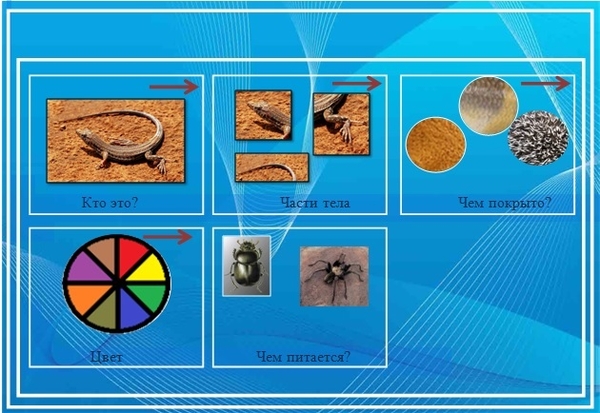 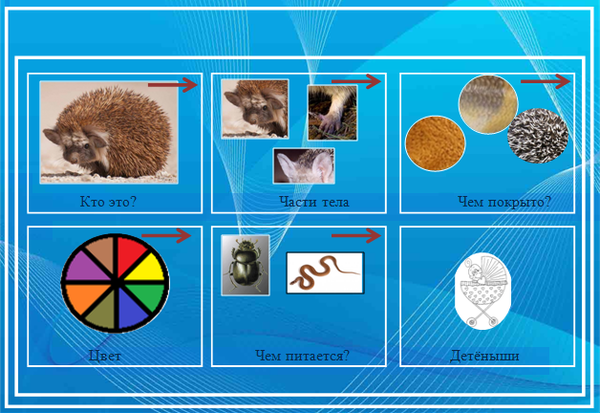 